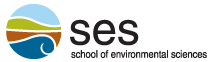 New Course Trial Offering for Winter 2016ENVS*4070  Pollinator ConservationIn this course students will explore the ecology of pollination with an emphasis on the roles animals play in pollen movement. Students will critically examine hypothesized drivers of regional, national and global pollinator declines, and the range of potential strategies suggested to mitigate or reverse these declines. Students will examine the efficacy of a wide range of pollinator conservation strategies in different geographical, ecological and economic contexts to help them build an understanding of the available toolbox for conservation.Prerequisites:  BIOL*3130 Conservation BiologyFor more information, contact Prof. Nigel Raine (nraine@uoguelph.ca)